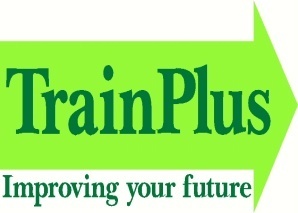 Help and Support FormFor help and support on your physical and mental wellbeing, or any other personal issues you would like to discuss, you can contact us by phone: 01268 574299, by email to: info@trainplus.co.uk, or fill in our support form below.Your information on this form will be kept confidential and will not be shared by any unauthorised persons or third parties.Full Name: ____________________________________________________________________Tutor: ________________________________________________________________________Employer: _____________________________________________________________________Message:Please either email your completed form to lisashort@trainplus.co.uk, or send it by post to:Lisa Short,TrainPlus,73a High St,Wickford,SS12 9AQ.